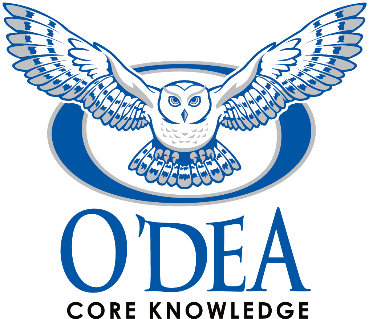 Student Information and Class PlacementChild’s Name ___________________________________________________________________________Incoming Grade ______________________ Birthdate: _____/_____/_____ (mm/dd/yy)   Left-handed_______           Right-handed _________ Child is living with: Mother and Father _________ Mother _______ Father ________ Other_______ Did your child attend preschool/Head Start? ____________If so, where and for how many years? Whole ChildWhat are your child’s academic strengths? How would you describe your child’s personality? Our child really enjoys… Our child needs to improve…Suggestions we have about working with our child are… Our child’s responsibilities at home include… Consequences my child receives when he/she breaks a rule at home include… We help our child realize school is important by…What do you feel are the social and emotional needs of your child at home or school? Which teacher have you had previous experience with? Class placement is designed to create balanced heterogenous class lists. While we will consider your request teachers and administrators make the final decision. Are there any children you feel your child should not be placed with? Why? (We take your thoughts into consideration but cannot guarantee anything.) Special NeedsHave there been any changes at home that you would share with us to help us better work with your child (for example, death, desertion, divorce, illness, handicapped family member? Are there any circumstances in your child’s history that the teacher should know about such as allergies, unusual habits, serious medical problems, traumatic experiences? Will he/she need to take medication at school? Religious belief or practices of which you want to notify us of Custody issues or court orders (we need a copy for our files) How will your child be transported to and from school? Please list if they will be PSD bus, daycare van, carpool, walking, or personal transport. Describe any special needs your child might have. Other InformationIs there any other information you would like to be considered? Questions you have about our child’s education include.